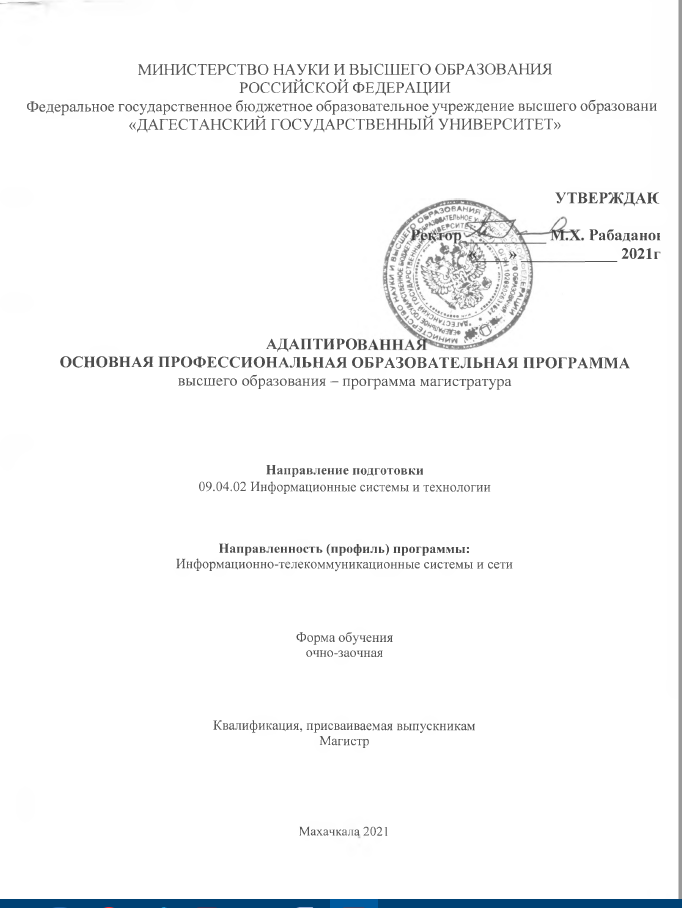 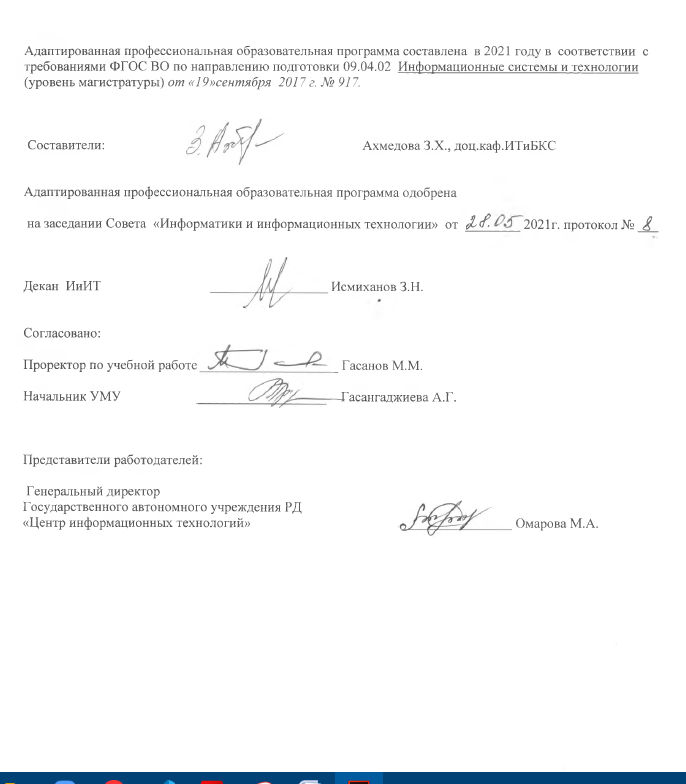 СОДЕРЖАНИЕ 1. Общие положения  1.1. Назначение основной профессиональной образовательной программы  1.2. Нормативные документы 1.3. Общая характеристика АОПОП1.3.1.Цель(миссия) АОПОП       1.3.2. Срок освоения АОПОПВО       1.3.3  Объем образовательной программы       1.4.  Требования к абитуриенту2. Характеристика профессиональной деятельности выпускников   2.1. Общее описание профессиональной деятельности выпускника       2.2. Перечень профессиональных стандартов, соотнесенных ФГОС ВО      2.3. Перечень основных задач профессиональной деятельности выпускника 3. Планируемые результаты освоения образовательной программы.            3.1.	Требования к планируемым результатам освоения образовательной программы, обеспечиваемым дисциплинами (модулями) и практиками обязательной части 3.1.1. Универсальные компетенции выпускников и индикаторы их достижения 3.1.2. Общепрофессиональные компетенции выпускников и индикаторы их достижения        3.1.3.  Обязательные  профессиональные компетенции выпускников и индикаторы их    достижения       3.1.4. Рекомендуемые  профессиональные компетенции выпускников и индикаторы их    достижения4. Документы, регламентирующие содержание и организацию образовательного процесса при  реализации АОПОП    4.1. Календарный учебный график.    4.2. Учебный план      4.3. Рабочие программы дисциплин(модулей)      4.4.  Рабочие программы практик    4.5. Фонд оценочных средств для проведения промежуточной   аттестации    4.6.. Фонд оценочных средств для проведения итоговой (государственной) аттестации     4.7. Методические материалы.5. Сведения о профессорско-преподавательском составе, необходимом для реализации образовательной программы.Приложения	Приложение 1. Календарный учебный график.	Приложение 2. Учебный план.	Приложение 3. Рабочие программы дисциплин (модулей).    Приложение 4. Рабочие программы практик.    Приложение 5. Матрица компетенций.1. ОБЩИЕ ПОЛОЖЕНИЯ1.1.Назначение основной образовательной программы (АОПОП).Адаптированная основная профессиональная образовательная программа высшего образования(далее – АОПОП ВО) для обучающихся с ограниченными возможностями здоровья и инвалиды представляет систему документов, разработанную ДГУ с учетом требований рынка труда на основе федерального государственного образовательного стандарта. АОПО ВО адаптирована для обучения инвалидов и лиц с ограниченными возможностями здоровья с учетом особенностей их психофизического развития, индивидуальных возможностей и необходимых специальных условий их обучения.Программа магистратуры, реализуемая федеральным государственным образовательным учреждением высшего образования «Дагестанский государственный университет» по направлению подготовки 09.04.02 Информационные системы и технологии и профилю подготовки Информационно-телекоммуникационные системы и сети представляет собой систему документов, разработанную и утвержденную ДГУ с учетом требований рынка труда на основе Федерального государственного образовательного стандарта по соответствующему направлению подготовки высшего образования (ФГОС ВО), профессиональных стандартов в соответствующей профессиональной области (российских и/или международных) (при наличии), а также с учетом рекомендованной примерной основной образовательной программы (ПООП) (при наличии).	АОПОП представляет собой комплекс основных характеристик образования (объем, содержание и планируемые результаты), организационно-педагогических условий, форм аттестации, которые представлены в виде общей характеристики образовательной программы, учебного плана, календарного учебного графика, рабочих программ дисциплин (модулей), программ практик, оценочных средств, методических материалов.1.2.Нормативные документыНормативную правовую базу разработки данной программы магистратуры составляют:Федеральный закон от 29 декабря 2012 года № 273-ФЗ «Об образовании в Российской Федерации»;Приказ Министерства образования и науки РФ от 5 апреля 2017г №301 «Об утверждении порядка организации и осуществлении образова                                                                                                                                                                                                                                                                                                                                                                                                                                                                                                            тельной деятельности по образовательным программам высшего образования – программам бакалавриата, программам специалитета, программам магистратуры»Порядок разработки примерных основных образовательных программ, проведения их экспертизы и ведения реестра примерных основных образовательных программ, утвержденный приказом Минобрнауки России от 28 мая 2014 года № 594;Порядок проведения государственной итоговой аттестации по образовательным программам высшего образования - программам бакалавриата, программам специалитета и программам магистратуры, утвержденный приказом Минобрнауки России от 29 июня 2015 г. № 636;Федеральный государственный образовательный стандарт по направлению подготовки 09.04.02 Информационные системы и технологии и уровню высшего образования магистратура, утвержденный приказом Минобрнауки России от 19 сентября 2017 года № 917 (далее - ФГОС ВО);Нормативно-методические документы Минобрнауки России;Устав федерального государственного бюджетного образовательного учреждения высшего образования «Дагестанский государственный университет»;Локальные  акты ДГУ1.3 Общая характеристика АОПОП.1.3.1. Цель (миссия) АОПОП.Программа магистратуры по направлению подготовки 09.04.02 Информационные системы и технологии  имеет своей целью развитие у студентов личностных качеств, а также формирование личностных качеств, а также формирование универсальных, общепрофессиональных и профессиональных компетенций в соответствии с требованиями ФГОС ВО по данному направлению подготовкиВ области воспитания целью образовательной программы по направлению подготовки 09.04.02 Информационные системы и технологии является формирование социально-личностных качеств студентов: целеустремленности, организованности, трудолюбия, ответственности, гражданственности, коммуникативности, толерантности, повышения их общей культуры. В области обучения целями образовательной программы магистратуры являются: организация магистерской подготовки, позволяющей ее выпускникам продолжить образование с целью самосовершенствования или получения ученой степени более высокого уровня; получение профилированного образования высокого уровня, позволяющего выпускнику успешно проводить исследования и разработки, направленные на создание и обеспечение функционирования программного обеспечения средств вычислительной техники и автоматизированных систем, решать сложные инженерные задачи в проектно-конструкторской, проектно-технологической и научно-исследовательской сферах, а также принимать активное участие в организационно-управленческой деятельности предприятий, организаций и учреждений, обладать компетенциями, способствующими его социальной мобильности и устойчивости на рынке труда.Миссией программы магистратуры, является подготовка высококвалифицированных специалистов для науки, производства на основе фундаментального образования, позволяющего выпускникам быстро адаптироваться к потребностям общества.АОПОП магистратуры имеет своей целью развитие у студентов личностных качеств, а также формирование универсальных, общепрофессиональных и профессиональных компетенций в соответствии с требованиями ФГОС ВО по направлению подготовки 09.04.02 Информационные системы и технологии.1.3.2.Срок получения образования по образовательной программе..Образовательная программа по направлению подготовки  09.04.02 Информационные системы и технологии в ДГУ реализуется в  очно- заочной форме .Нормативный срок освоения АОПОП по направлению подготовки магистратуры 09.04.02 Информационные системы и технологии составляет 2 года по очной.и 2года и 3месяца по очно-заочной форме обучения.Срок освоения АООП ВО по направлению  09.04.02 Информационные системы и технологии при обучении по индивидуальному учебному плану, вне зависимости от формы обучения, устанавливается Ученым советом Университета и составляет не более срока получения образования, установленного для соответствующей формы обучения, а при обучении по индивидуальному плану лиц с ограниченными возможностями здоровья может быть увеличен по их желанию по сравнению со сроком получения профессионального образования не более чем на один год по сравнению со сроком получения образования для соответствующей формы обучения.1.3.3 Объем образовательной программы. Объем магистерской программы составляет 120 зачетных единиц вне зависимости от формы обучения, применяемых образовательных технологий, реализации программы магистратуры с использованием сетевой формы, реализации программы магистратуры по индивидуальному учебному плану.Объем образовательной программы по очной форме обучения за учебный год равен 60 зачетным единицам.Одна зачетная единица соответствует 36 академическим часам или 27 астрономическим часам1.4. Требования к абитуриентуАбитуриент должен иметь документ государственного образца о высшем профессиональном образовании по родственной специальности. Зачисление в магистратуру производится по итогам конкурсного отбора в соответствии с правилами приема в ДГУ. Уровень подготовки абитуриента должен обеспечивать возможность освоения им учебных дисциплин АОПОП в соответствии с требованиями ФГОС ВО.При поступлении в Университет лица с ОВЗ, не имеющие результатов ЕГЭ, могут самостоятельно выбрать форму сдачи вступительных испытаний. Поступающему абитуриенту с ОВЗ создаются специальные условия, включающие в себя возможность выбора формы вступительных испытаний (письменно или устно), возможность использовать технические средства, помощь ассистента, а также увеличение продолжительности вступительных испытаний.2. ХАРАКТЕРИСТИКА ПРОФЕССИОНАЛЬНОЙ ДЕЯТЕЛЬНОСТИВЫПУСКНИКОВ2.1. Область профессиональной деятельности выпускниковОбласти профессиональной деятельности и (или) сферы профессиональной деятельности, в которых выпускники, освоившие программу магистратуры, могут осуществлять профессиональную деятельность: - 06 Связь, информационные и коммуникационные технологии (в сфере исследования, разработки, внедрения информационных технологий и систем); - 40 Сквозные виды профессиональной деятельности в промышленности (в сфере научного руководства научно-исследовательскими и опытно-конструкторскими разработками в области информатики и вычислительной техники).Типы задач профессиональной деятельности выпускников:-  научно-исследовательский;-  производственно-технологический.	Перечень основных объектов (или областей знания) профессиональной деятельности выпускников:информационные процессы, технологии, системы и сети, их инструментальное (программное, техническое, организационное) обеспечение, способы и методы проектирования, отладки, производства и эксплуатации информационных технологий и систем в различных областях и сферах цифровой экономики, в том числе:информационные системы, базы данных, способы и методы поддержки эффективной работы баз данных;программное обеспечение (общего и прикладного характера), способы и методы проектирования, разработки, отладки, оценки качества, проверки работоспособности и модификации программного обеспечения;информационные технологии цифровой экономики и государственного управления;проекты в области информационных технологий; техническая документация информационно-методического и маркетингового назначения в сфере информационных технологий;методы и средства разработки интерфейсной части информационных систем информационно-коммуникационные системы (ИКС), программно-аппаратные средства информационных служб ИКС, технологии администрирования сетевых подсистем ИКС;человеческие ресурсы.2.2.Перечень профессиональных стандартов, соотнесенных с ФГОС ВОНастоящая программа бакалавриата по направлению 09.04.02 Информационные системы и технологии, направленности (профилю) подготовки – Информационно-телекоммуникационные системы и сети разработана в соответствии с требованиями и содержанием следующих профессиональных стандартов:Настоящая АОПОП направлена на формирование следующего перечня обобщённых трудовых функций и трудовых функций, имеющих отношение к профессиональной деятельности выпускника программы магистратуры по направлению подготовки 09.04.02 Информационные системы и технологии2.3.Перечень основных задач профессиональной деятельности выпускника.3. Планируемые результаты освоения образовательной программы магистратуры. 3.1. Требования к планируемым результатам освоения образовательной программы, обеспечиваемым дисциплинами (модулями) и практиками обязательной части. 3.1.1. Универсальные компетенции выпускников и индикаторы их достижения3.1.2.Общепрофессиональные компетенции выпускников и индикаторы их достижения.3.1.3. Обязательные профессиональные компетенции выпускников и индикаторы их достижения.4. Документы, регламентирующие содержание и организацию образовательного процесса при реализации АОПОП.В соответствии с «Порядком организации и осуществления образовательной деятельности по образовательным программам высшего образования – программам бакалавритата, программам специалитета, программам магистратуры» и ФГОС ВО по направлению подготовки 09.04.02 Информационные системы и технологии содержание и организация образовательного процесса при реализации данной программы магистратуры регламентируется учебным планом, календарным учебным графиком, рабочими программами дисциплин (модулей), программами практик, иных компонентов, а также оценочными и методическими материалами. 4.1.Календарный учебный график. График учебного процесса по направлению 09.04.02 Информационные системы и технологии приведен в Приложении 1.В календарном учебном графике указаны периоды осуществления видов учебной деятельности (последовательность реализации дисциплин (модулей) программы магистратуры по семестрам, включая теоретическое обучение, проведение практик, промежуточную и итоговую (государственную итоговую) аттестации и периоды каникул.4.2. Учебный план подготовки магистровпо направлению 09.04.02 Информационные системы и технологии.Учебный план приведен в Приложении 2.  В  учебном плане указывается перечень дисциплин (модулей), практик, периоды проведения промежуточной аттестации, итоговой (итоговой государственной) аттестации обучающихся, других видов учебной деятельности, с указанием их объема в зачетных единицах, последовательности и распределения по периодам обучения. В учебном плане выделяется объем контактной работы обучающихся с преподавателями (по видам учебных занятий) и самостоятельной работы обучающихся в академических часах. Для каждой дисциплины (модуля) и практики указывается форма промежуточной аттестации обучающихся.Перечень элективных дисциплин (дисциплины по выбору обучающегося):Перечень факультативных дисциплин:Основная профессиональная образовательная программа содержит дисциплины по выбору обучающихся в объеме более 30% вариативной части суммарно по всем трем учебным циклам ООП. Порядок формирования дисциплин по выбору обучающихся установлен соответствующим Положением.Данная образовательная программа дает возможность расширить свои знания в конкретных областях и видах деятельности за счет дисциплин по выбору и последующего выполнения квалификационной работы избранной направленности.Образовательной программы бакалавриата предусматривает возможность освоения обучающимися факультативных (необязательных для изучения) и элективных (избираемых в обязательном порядке) дисциплин (модулей).Элективные дисциплины по выбору (элективные) включены в учебный план, их изучение начинается с 1 курса 2семестра. В конце 1курса 1 семестра магистранты осуществляют выбор элективных дисциплин на следующий учебный год. Избранные студентом элективные дисциплины (модули) являются обязательными для освоения. Студентам предоставляется возможность получить консультацию на кафедре по вопросу выбора дисциплин и их влияния на дальнейшую образовательную траекторию и профессиональную деятельность. Основная профессиональная образовательная программа содержит дисциплины по выбору обучающихся в объеме более 30% вариативной части суммарно по всем трем учебным циклам ОПОП. Порядок формирования дисциплин по выбору обучающихся установлен соответствующим Положением.Данная образовательная программа дает возможность расширить свои знания в конкретных областях и видах деятельности за счет дисциплин по выбору и последующего выполнения квалификационной работы избранной направленности.Образовательной программы бакалавриата предусматривает возможность освоения обучающимися факультативных (необязательных для изучения) и элективных (избираемых в обязательном порядке) дисциплин (модулей).Элективные дисциплины по выбору (элективные) включены в учебный план, их изучение начинается с 1 курса 2семестра. В конце 1курса 1 семестра магистранты осуществляют выбор элективных дисциплин на следующий учебный год. Избранные студентом элективные дисциплины (модули) являются обязательными для освоения. Студентам предоставляется возможность получить консультацию на кафедре по вопросу выбора дисциплин и их влияния на дальнейшую образовательную траекторию и профессиональную деятельность. При составлении учебного плана ДГУ руководствуется требованиями к структуре программы магистратуры, сформулированными в разделе 6 ФГОС ВО по направлению 09.04.02 Информационные системы и технологии рекомендациями ПООП (при наличии).Обучающиеся с ОВЗ и инвалиды могут обучаться по индивидуальному учебному плану в установленные сроки с учетом их особенностей и образовательных потребностей.При реализации образовательной программы Университет обеспечивает для инвалидов и лиц с ОВЗ, исходя из индивидуальных потребностей, возможность освоения специализированных адаптационных дисциплин (модуль дисциплин по выбору, углубляющий освоение профиля):- Социальная адаптация в вузе;- Адаптация выпускников к рынку труда.Адаптационные дисциплины направлены на социализацию, профессионализацию и адаптацию обучающихся с ОВЗ и инвалидов, способствуют возможности самостоятельного построения индивидуальной образовательной траектории. Адаптационные дисциплины в зависимости от конкретных обстоятельств (количества обучающихся с ОВЗ и обучающихся инвалидов, их распределение по видам и степени ограничений здоровья – нарушение зрения, слуха, опорно-двигательного аппарата, соматические заболевания) могут вводиться в учебные планы как для группы обучающихся, так и в индивидуальные планы.Образовательная программа включают в себя учебные занятия по физической культуре и спорту. Порядок проведения и объем указанных занятий при освоении образовательной программы инвалидами и лицами с ОВЗ устанавливается в соответствии с их реабилитационными картами.В Университете создаются группы здоровья с учетом индивидуальных особенностей здоровья обучающихся с ОВЗ. Занятия проводятся в соответствии с рабочей программой учебных дисциплин «Физическая культура и спорт (адаптивная)».4.3. Рабочие программы дисциплин (модулей). Аннотации рабочих программ всех дисциплин как базовой, так и вариативной частей учебного плана, включая дисциплины по выбору студента, приведены в Приложении 3. 4.4. Рабочие программы практик.Учебным планом данной АОПОП предусмотрены следующие виды практик:Учебная практика: Технологическая (проектно-технологическая) практикаПроизводственная практикаНаучно-исследовательская работаЭксплуатационная практикаСпособы проведения учебной практики - стационарная. Учебная практика проводится в течении 4-х недель в 6-м и 7-ом семестрах, трудоёмкость составляет 6 зачётных единицы.Способы проведения производственной практики - выездная.Целями учебной практики являются практическое закрепление и углубление полученных в университете знаний по вопросам вычислительной техники, информационных технологий и систем, применяемых на предприятиях и в организациях, изучение программного, аппаратного и информационного обеспечения управляющих систем различного уровня и назначения.Задачами учебной практики являются: знакомство с организационными структурами предприятий, производств и цехов, а также с функциями и структурами основных подразделений и служб;изучение основных характеристик и параметров производственных и технологических процессов;рассмотрение структуры подразделений АСУ и информационных технологий с учётом штатов, перечня решаемых задач, планируемых программ деятельности и развития технического оснащения, применяемых технологий, программных средств и систем;изучение информационного и метрологического обеспечения одного из основных технологических объектов;предметный анализ и характеристики одной из внедряемых на предприятии информационных или управляющих задач;выполнение индивидуального задания по указанию руководителя практики;изучение научно-исследовательских или научных работ, составление литературного обзора по проблемам разработки и эксплуатации информационных технологий и систем.Производственная практика проводится в течение 4 недель (8 семестр), трудоёмкость составляет 9 зачётных единицы.Цель производственной практики заключается в приобретение студентом опыта в исследовании актуальной прикладной проблемы.Задачами производственной практики являются:  изучение организационной структуры предприятия; анализ производственных и технологических процессов; анализ бизнес-процессов;применение на предприятии информационных технологий и систем для управления бизнес-процессами; управления технологическими процессами производства; управления проектами; автоматизация проектирования; автоматизация делопроизводства и электронного документооборота; управления качеством продукции.Календарный график учебного процесса данной АОПОП предусматривает дискретную форму проведения практик: по видам практик - путем выделения в календарном учебном графике непрерывного периода учебного времени для проведения каждого вида (совокупности видов) практики.Аннотации рабочих программы всех практик, предусмотренных образовательной программой  Учебной и производственной практики приведены в Приложении 4.ДГУ имеет заключенные договоры о прохождении практик со следующими предприятиями и организациями:Договор № 041-19-М от 12.02.2019 г. с  Министерством информатизации, связи и массовых  телекоммуникаций р. Дагестан о проведении производственной практики обучающихся ФГБОУ ДГУ (2019-2022гг.); договор № 380-18-М от 28.12.2018г. с АО ««Региональный навигационный информационный центр РД» о проведении  производственной практики обучающихся ФГБОУ ДГУ (2018-2022гг.); договор №381-18-М от 28.12.2018г с ООО «РИТ» о проведении производственной практики обучающихся ФГБОУ ДГУ (2018-2022 гг.); договор № 042-19-М  от 05.03.2019г с  ООО «ДиМ технологии» о  проведении производственной практики обучающихся (2019-2024 гг.); договор № 18-2016 с Институтом геологии ДНЦ РАН об организации и проведении  производственной практики обучающихся (2016-2021гг.);договор № 15-2016 с Региональным центром информатизации  Национального банка РД на проведение  производственной практики обучающихся (2016-2021гг.), договор №16 с  Институтом физики ДНЦ РАН на проведение  производственной практики обучающихся (2016-2021гг.); договор №17 с  Институтом геотермии ДНЦ РАН на проведение  производственной практики обучающихся (2016-2021гг.); договор №18-2016 с  Институтом геотермии ДНЦ РАН на проведение  производственной практики обучающихся (2016-2021гг.);  договор №19-2016 с  ООО «Никс-Махачкала»  на проведение  производственной практики обучающихся (2016-2021гг.).При определении мест прохождения практики обучающимся с ОВЗ и инвалидами учитываются рекомендации содержащиеся в индивидуальной программе реабилитации, относительно условий и видов труда. При необходимости для прохождения практики создаются специальные рабочие  места в соответствии с характером ограничений здоровья, а также характером выполняемых трудовых функций. Выбор мест прохождения практики для инвалидов и лиц с ОВЗ учитывает требования их доступности. Формы проведения практики инвалидов и лиц с ОВЗ устанавливаются с учетом их психофизического развития, индивидуальных возможностей и состояния здоровья.4.5. Фонд оценочных средств для проведения промежуточной аттестации выпускниковТребования к содержанию, объему и структуре выпускной квалификационной работы, к процедуре ее выполнения и защиты, методические рекомендации по организации выполнения, методические указания по написанию определяются программой итоговой государственной аттестации по направлению подготовки 09.04.02 Информационные системы и технологии.Выпускная квалификационная работа в соответствии с магистерской программой выполняется в виде магистерской диссертации в период прохождения практики и выполнения научно-исследовательской работы и представляет собой самостоятельную и логически завершенную выпускную квалификационную работу, связанную с решением задач того вида или видов деятельности, к которым готовился магистр.Тематика выпускных квалификационных работ должна быть направлена на решение следующих профессиональных задач в области проектирования, разработки и исследования программно-информационных систем:анализ и исследование информационных процессов (извлечения, передачи, обработки, хранения, предоставления информации);анализ, исследование и разработка методов интеллектуального анализа данных;анализ, исследование и разработка методов и моделей поддержки принятия решений;разработка новых информационных телекоммуникационных технологий;разработка новых информационных технологий организационно-экономического управления;разработка новых информационных технологий реального времени;При выполнении магистерской диссертации обучающиеся должны показать свою способность и умение, опираясь на полученные углубленные знания, умения и сформированные общекультурные и профессиональные компетенции, самостоятельно решать на современном уровне задачи своей профессиональной деятельности, профессионально излагать специальную информацию, научно аргументировать и защищать свою точку зрения.Для осуществления процедур текущего контроля успеваемости и промежуточной аттестации обучающихся могут создаваться фонды оценочных средств, адаптированные для инвалидов и лиц с ОВЗ и позволяющие оценить достижение ими запланированных в основной образовательной программе результатов обучения и уровень сформированности всех компетенций, заявленных в образовательной программе.Форма проведения текущей и промежуточной  аттестации для студентов-инвалидов устанавливается с учетом индивидуальных психофизических особенностей (устно, письменно на бумаге, письменно на компьютере, в форме тестирования и т.п.). При необходимости студенту-инвалиду предоставляется дополнительное время для подготовки ответа на зачете или экзамене.4.6. Фонд оценочных средств для проведения государственной итоговой аттестации.Государственная итоговая аттестация по образовательной программе магистратуры по направлению 09.04.02 Информационные системы и технологии направлена на установление соответствия уровня профессиональной подготовки выпускников требованиям федерального государственного образовательного стандарта. Государственная итоговая аттестация выпускника магистратуры включает защиту магистерской выпускной квалификационной работы по тематике учебной программы.Требования к содержанию, объему и структуре выпускной квалификационной работы, к процедуре ее выполнения и защиты, методические рекомендации по организации выполнения, методические указания по написанию определяются программой итоговой государственной аттестации по направлению подготовки 09.04.02 Информационные системы и технологии.Выпускная квалификационная работа в соответствии с магистерской программой выполняется в виде магистерской диссертации в период прохождения практики и выполнения научно-исследовательской работы и представляет собой самостоятельную и логически завершенную выпускную квалификационную работу, связанную с решением задач того вида или видов деятельности, к которым готовился магистр.При проведении государственной итоговой аттестации инвалидов и лиц с ОВЗ обеспечивается соблюдение следующих общих требований:- проведение государственной итоговой аттестации для инвалидов в одной аудитории совместно собучающимися, не имеющими ограниченных возможностей здоровья, если это не создает трудностей для обучающихся при проведении государственной итоговой аттестации;- присутствие в аудитории ассистента (ассистентов), оказывающего обучающимся инвалидам необходимую техническую помощь с учетом их индивидуальных особенностей (занять рабочее место, передвигаться, прочитать и оформить задание, общаться с членами ГЭК;- пользование необходимыми обучающимся инвалидам техническими средствами при прохождении государственной итоговой аттестации с учетом их индивидуальных особенностей;- обеспечение возможности беспрепятственного доступа обучающихся инвалидов в аудитории, туалетные и другие помещения, а также их пребывания в указанных помещениях.Все локальные акты Университета по вопросам проведения государственной итоговой аттестации доводятся до сведения обучающихся инвалидов и лиц с ОВЗ в доступной для них форме.По письменному заявлению студента инвалида продолжительность сдачи им государственного аттестационного испытания может быть увеличена по отношению к установленной продолжительности его сдачи: - продолжительность выступления студента при защите выпускной квалификационной работы – не более чем на 15 минут.4.7. Методические материалы.Учебно-методическое обеспечение магистерской программы в полном объеме содержится в учебно-методической документации дисциплин, практик и итоговой аттестации.Содержание учебно-методической документации обеспечивает необходимый уровень и объем образования, включая и самостоятельную работу студентов, а также предусматривает контроль качества освоения студентами АОПОП в целом и отдельных ее компонентов. Состав учебно-методической документации включает: - рабочие программы дисциплин (модулей), практик, включающие в себя учебно-методическое обеспечение самостоятельной работы студента, методические указания студентам по освоению дисциплины, методические рекомендации преподавателю по проведению занятий (по усмотрению кафедры), фонд оценочных средств для проведения текущей и промежуточной аттестации, перечень информационных технологий, используемых для осуществления образовательного процесса и пр.; - рабочие программы практик, включающие в себя фонд оценочных средств для проведения текущей и промежуточной аттестации, перечень информационных технологий, используемых для проведения практики; - фонд основной и дополнительной литературы, необходимой для освоения дисциплины (модуля), практики (перечень указывается в соответствующей рабочей программе); - ресурсы информационно-телекоммуникационной сети «Интернет», необходимые для освоения дисциплины (модуля), практики (перечень указывается в соответствующей рабочей программе); - программное обеспечение и информационные справочные системы (перечень указывается в соответствующей рабочей программе). Электронные версии всех учебно-методических документов размещены на сайте ДГУ и к ним обеспечен свободный доступ всех студентов и преподавателей университета.Обеспечение обучающихся инвалидов и лиц с ОВЗ учебно-методическими ресурсами осуществляется в формах, адаптированных к ограничениям их здоровья.В случае применения дистанционных образовательных технологий каждый обучающийся в течение всего периода обучения обеспечен индивидуальным неограниченным доступом к электронной информационно-образовательной среде с использованием специальных технических и программных средств, содержащей все электронные образовательные ресурсы, перечисленные в рабочих программах модулей (дисциплин), практик.При использовании в образовательном процессе дистанционных образовательных технологий для инвалидов и лиц с ограниченными возможностями здоровья предусматривается возможность приема-передачи информации в доступных для них формах.5. Сведения о профессорско-преподавательском составе, необходимом для реализации образовательной программы.Реализация основной профессиональной образовательной программы магистратуры обеспечивается научно-педагогическими кадрами, имеющими базовое образование, соответствующее профилю преподаваемых дисциплин, и ученую степень или опыт деятельности в соответствующей профессиональной сфере и систематически занимающимися научной и/или научно-методической деятельностью.Квалификация педагогических работников университета отвечает квалификационным требованиям, указанным в квалификационных справочниках и(или) профессиональных стандартах. Реализация основной профессиональной образовательной программы магистратуры по направлению 09.04.02 Информационные системы и технологии обеспечивается научно-педагогическими кадрами, имеющими базовое образование, соответствующее профилю преподаваемых дисциплин, и ученую степень или опыт деятельности в соответствующей профессиональной сфере и систематически занимающимися научной и/или научно-методической деятельностью.  Не менее 70 процентов численности педагогических работников Организации, участвующих в реализации программы магистратуры, и лиц, привлекаемых Организацией к реализации программы магистратуры на иных условиях (исходя из количества замещаемых ставок, приведенного к целочисленным значениям), должны вести научную, учебно-методическую и (или) практическую работу, соответствующую профилю преподаваемой дисциплины (модуля).Не менее 5 процентов численности педагогических работников Организации, участвующих в реализации программы магистратуры, и лиц, привлекаемых Организацией к реализации программы магистратуры на иных условиях (исходя из количества замещаемых ставок, приведенного к целочисленным значениям), должны являться руководителями и (или) работниками иных организаций, осуществляющими трудовую деятельность в профессиональной сфере, соответствующей профессиональной деятельности, к которой готовятся выпускники (иметь стаж работы в данной профессиональной сфере не менее 3 лет).Не менее 60 процентов численности педагогических работников Организации и лиц, привлекаемых к образовательной деятельности Организации на иных условиях (исходя из количества замещаемых ставок, приведенного к целочисленным значениям), должны иметь ученую степень (в том числе ученую степень, полученную в иностранном государстве и признаваемую в Российской Федерации) и (или) ученое звание (в том числе ученое звание, полученное в иностранном государстве и признаваемое в Российской Федерации).Общее руководство научным содержанием и образовательной частью магистерской программы осуществляется штатным научно-педагогическим работником вуза, имеющим ученую степень доктора технических наук и ученое звание профессора и стаж работы в образовательных учреждениях высшего образования не менее 3 лет. Непосредственное руководство магистрантами осуществляется руководителями, имеющими ученую степень и ученое звание. Допускается одновременное руководство не более чем пятью магистрантами. Руководители магистерских программ регулярно ведут самостоятельные исследовательские (творческие) проекты или участвуют в исследовательских (творческих) проектах, имеют публикации в отечественных научных журналах и/или зарубежных реферируемых журналах, трудах национальных и международных конференций, симпозиумов по профилю, не менее одного раза в пять лет проходят повышение квалификации.К реализации АОПОП ВО привлекаются тьюторы, психологи (педагоги-психологи, специальные психологи), социальные педагоги (социальные работники), специалисты по специальным техническим и программным средствам обучения, а также, при необходимости, сурдопедагоги, сурдопереводчики, тифлопедагоги.Примерный учебный план«Информационные системы и технологии»(код и наименование направления подготовки (специальности)высшее образование - программы магистратуры(уровень высшего образования)- часть, формируемая участниками образовательных отношений.Матрица соответствия компетенций и элементов базовой части примерного учебного плана«Информационные системы и технологии»(код и наименование направления подготовки (специальности)высшее образование - программы магистратуры(уровень высшего образования)Примерный календарный учебный график«Информационные системы и технологии»(код и наименование направления подготовки (специальности)высшее образование - программы магистратуры№п/пКодпрофессиональногостандартаНаименование области профессиональной деятельности. Наименование профессионального стандарта06. Связь, информационные и коммуникационные технологии06. Связь, информационные и коммуникационные технологии06. Связь, информационные и коммуникационные технологии1.06.026Профессиональный стандарт "Системный администратор информационно-коммуникационных систем", утвержденный приказом Министерства труда и социальной защиты Российской Федерации от 5 октября 2015 г. N 684н (зарегистрирован Министерством юстиции Российской Федерации 19 октября 2015 г., регистрационный N 39361)2.06.011Профессиональный стандарт "Администратор баз данных", утвержденный приказом Министерства труда и социальной защиты Российской Федерации от 17 сентября 2014 г. N 647н (зарегистрирован Министерством юстиции Российской Федерации 24 ноября 2014 г., регистрационный N 34846), с изменением, внесенным приказом Министерства труда и социальной защиты Российской Федерации от 12 декабря 2016 г. N 727н (зарегистрирован Министерством юстиции Российской Федерации 13 января 2017 г., регистрационный N 45230)3.06.017Профессиональный стандарт "Руководитель разработки программного обеспечения", утвержденный приказом Министерства труда и социальной защиты Российской Федерации от 17 сентября 2014 г. N 645н (зарегистрирован Министерством юстиции Российской Федерации 24 ноября 2014 г., регистрационный N 34847), с изменением, внесенным приказом Министерства труда и социальной защиты Российской Федерации от 12 декабря 2016 г. N 727н (зарегистрирован Министерством юстиции Российской Федерации 13 января 2017 г., регистрационный N 45230)Код инаименованиепрофессионального стандартаОбобщенные трудовые функцииОбобщенные трудовые функцииОбобщенные трудовые функцииОбобщенные трудовые функцииОбобщенные трудовые функцииТрудовые функцииТрудовые функцииТрудовые функцииТрудовые функцииКод инаименованиепрофессионального стандартаКодКодКодНаименованиеУровеньквалификацииНаименованиеКодКодУровень(подуровень) квалификации06.026 "Системный администратор информационно-коммуникационных систем"DDDАдминистрирование сетевой подсистемы инфокоммуникационной системы организации7Настройка сетевых элементов инфокоммуникационной системыD/01.7D/01.77Контроль использования ресурсов сетевых устройств и программного обеспеченияD/02.7D/02.77Управление безопасностью сетевых устройств и программного обеспеченияD/03.7D/03.77Диагностика отказов и ошибок сетевых устройств и программного обеспеченияD/04.7D/04.77EEEАдминистрирование систем управления базами данныхинфокоммуникационной системы организации7Инсталляция (установка) системы управления базой данных (СУБД)Е/01.7Е/01.77EEEАдминистрирование систем управления базами данныхинфокоммуникационной системы организации7Мониторинг работы СУБДЕ/02.7Е/02.77Настройка систем резервного копирования и восстановления баз данныхЕ/03.7Е/03.77FFF
Администрирование системного программного обеспечения инфокоммуникационной системы организации7Установка системного программного обеспеченияF/01.7F/01.77FFF
Администрирование системного программного обеспечения инфокоммуникационной системы организации7Оптимизация работы дисковой подсистемы (подсистемы ввода-вывода)F/02.7F/02.77FFF
Администрирование системного программного обеспечения инфокоммуникационной системы организации7Администрирование файловых системF/03.7F/03.77FFF
Администрирование системного программного обеспечения инфокоммуникационной системы организации7Оценка критичности возникновения инцидентов для системного программного обеспеченияF/04.7F/04.77FFF
Администрирование системного программного обеспечения инфокоммуникационной системы организации7Реализация регламентов обеспечения информационной безопасности системного программного обеспечения инфокоммуникационной системы организацииF/05.7F/05.77СУправление программно-аппаратными средствами информационных служб инфокоммуникационной системы организацииУправление программно-аппаратными средствами информационных служб инфокоммуникационной системы организации7Установка персональных компьютеров, учрежденческой автоматической телефонной станции (УАТС), подключение периферийных и абонентских устройствС/01.7С/01.77СУправление программно-аппаратными средствами информационных служб инфокоммуникационной системы организацииУправление программно-аппаратными средствами информационных служб инфокоммуникационной системы организации7правление доступом к программно-аппаратным средствам информационных служб инфокоммуникационной системыС/02.7С/02.77СУправление программно-аппаратными средствами информационных служб инфокоммуникационной системы организацииУправление программно-аппаратными средствами информационных служб инфокоммуникационной системы организации7Мониторинг событий, возникающих в процессе работы инфокоммуникационной системыС/03.7С/03.77СУправление программно-аппаратными средствами информационных служб инфокоммуникационной системы организацииУправление программно-аппаратными средствами информационных служб инфокоммуникационной системы организации7Восстановление работоспособности программно-аппаратных средств инфокоммуникационной системы и/или ее составляющих после сбоевС/04.7С/04.77СУправление программно-аппаратными средствами информационных служб инфокоммуникационной системы организацииУправление программно-аппаратными средствами информационных служб инфокоммуникационной системы организации7Протоколирование событий, возникающих в процессе работы инфокоммуникационной системыС/05.7С/05.77СУправление программно-аппаратными средствами информационных служб инфокоммуникационной системы организацииУправление программно-аппаратными средствами информационных служб инфокоммуникационной системы организации7Ввод в эксплуатацию аппаратных, программно-аппаратных и программных средств инфокоммуникационной инфраструктуры совместно с представителями поставщиков оборудованияС/06.7С/06.77Обслуживание периферийного оборудованияС/0776С/07767Организация инвентаризации технических средствС/08.7С/08.7706.011 "Администратор баз данных"AA
Обеспечение функционирования БД
Обеспечение функционирования БД7Резервное копирование БДРезервное копирование БДА/01.7706.011 "Администратор баз данных"AA
Обеспечение функционирования БД
Обеспечение функционирования БД7Восстановление БДВосстановление БДА/02.7706.011 "Администратор баз данных"AA
Обеспечение функционирования БД
Обеспечение функционирования БД7Управление доступом к БДУправление доступом к БДА/03.7706.011 "Администратор баз данных"AA
Обеспечение функционирования БД
Обеспечение функционирования БД7Установка и настройка программного обеспечения (ПО) для обеспечения работы пользователей с БДУстановка и настройка программного обеспечения (ПО) для обеспечения работы пользователей с БДA/04.77ВВОптимизация функционирования БДОптимизация функционирования БД7Мониторинг работы БД, сбор статистической информации о работе БДМониторинг работы БД, сбор статистической информации о работе БДВ/01.77Оптимизация распределения вычислительных ресурсов, взаимодействующих с БДОптимизация распределения вычислительных ресурсов, взаимодействующих с БДВ/02.77Оптимизация производительности БДОптимизация производительности БДВ/03.77Оптимизация компонентов вычислительной сети, взаимодействующих с БДОптимизация компонентов вычислительной сети, взаимодействующих с БДВ/04.77Оптимизация выполнения запросов к БДОптимизация выполнения запросов к БДВ/05.77Оптимизация управления жизненным циклом данных, хранящихся в БДОптимизация управления жизненным циклом данных, хранящихся в БДВ/06.7706.017«Руководитель разработки программного обеспечения"Руководство разработкой программного кодаРуководство разработкой программного кодаА/01.77ААНепосредственное руководство процессами разработки программного обеспеченияНепосредственное руководство процессами разработки программного обеспечения6Руководство проверкой работоспособности программного обеспеченияРуководство проверкой работоспособности программного обеспеченияА/02.77ААНепосредственное руководство процессами разработки программного обеспеченияНепосредственное руководство процессами разработки программного обеспечения6Руководство интеграцией программных модулей и компонентов программного обеспеченияРуководство интеграцией программных модулей и компонентов программного обеспеченияА/03.77ААНепосредственное руководство процессами разработки программного обеспеченияНепосредственное руководство процессами разработки программного обеспечения6Руководство разработкой проектной и технической документацииРуководство разработкой проектной и технической документацииА/04.77ВВОрганизация процессов разработки программного обеспеченияОрганизация процессов разработки программного обеспечения7Управление процессом разработки программного обеспеченияУправление процессом разработки программного обеспеченияВ/01.77ВВОрганизация процессов разработки программного обеспеченияОрганизация процессов разработки программного обеспечения7Управление информацией в процессе разработки программного обеспеченияУправление информацией в процессе разработки программного обеспеченияВ/02.77DDРазработка требований и проектирование программного обеспеченияРазработка требований и проектирование программного обеспечения7Анализ требований к программному обеспечениюАнализ требований к программному обеспечениюD/01.77Разработка технических спецификаций на программные компоненты и их взаимодействиеРазработка технических спецификаций на программные компоненты и их взаимодействиеD/02.77Проектирование программного обеспеченияПроектирование программного обеспеченияD/03.77Областьпрофессиональной деятельности (по Реестру Минтруда)Типы задачпрофессиональнойдеятельностиЗадачипрофессиональнойдеятельностиОбъекты профессиональной деятельности(или области знания)40 Сквозные виды профессиональной деятельностинаучно -исследовательскийУчастие в научноисследовательских и опытно-конструкторских работах в области ИТПрикладные иинформационныепроцессы;Информационныетехнологии06 Связь,информационные и коммуникационные технологиинаучно -исследовательскийПодготовка обзоров, аннотаций, составление рефератов и докладов, публикаций и библиографии по научно-исследовательской работе в области ИТ Анализ и выбор программнотехнологических платформ, сервисов и информационных ресурсов; Прикладные иинформационныепроцессы;Информационныетехнологии06 Связь,информационные и коммуникационные технологиипроизводственно - технологическийПроведение работ по инсталляции программного обеспечения автоматизированных систем и загрузки баз данных; настройка параметров ИС и тестирование результатов настройки; ведение технической документации; техническое сопровождение ИС в процессе эксплуатации; применение Web технологий при реализации удаленного доступа в системах клиент -сервер и распределенных вычисленийПрикладные иинформационныепроцессыНаименование категории (группы) универсальных компетенцийКод и наименование универсальной компетенцииКод и наименование индикатора достижения универсальной компетенцииРезультаты обученияДисциплины учебного планаСистемное и критическое мышлениеУК-1. Способен осуществлять критический анализ проблемных ситуаций на основе системного подхода, вырабатывать стратегию действийИД-1.1.Знает принципы сбора, отбора и обобщения информацииЗнает принципы сбора, отбора и обобщения информацииПсихология и педагогикаТехнологическая (проектно-технологическая) практикаСистемное и критическое мышлениеУК-1. Способен осуществлять критический анализ проблемных ситуаций на основе системного подхода, вырабатывать стратегию действийИД-1.2.Умеет соотносить разнородные явления и систематизировать их в рамках избранных видов профессиональной деятельности.Умеет соотносить разнородные явления и систематизировать их в рамках избранных видов профессиональной деятельности.Психология и педагогикаТехнологическая (проектно-технологическая) практикаСистемное и критическое мышлениеУК-1. Способен осуществлять критический анализ проблемных ситуаций на основе системного подхода, вырабатывать стратегию действийИД-1.3.Имеет практический опыт работы с информационными источниками, опыт научного поиска, создания научных текстовИмеет практический опыт работы с информационными источниками, опыт научного поиска, создания научных текстовПсихология и педагогикаТехнологическая (проектно-технологическая) практикаРазработка и реализация проектовУК-2. Способен управлять проектом на всех этапах его жизненного циклаИД-2.1.Знает необходимые для осуществления профессиональной деятельности правовые нормыЗнает необходимые для осуществления профессиональной деятельности правовые нормыИстория и методология информатикиРазработка и реализация проектовУК-2. Способен управлять проектом на всех этапах его жизненного циклаИД-2.2.Умеет определять круг задач в рамках избранных видов профессиональной деятельности, планировать собственную деятельность исходя из имеющихсяресурсов; соотносить главное и второстепенное, решать поставленные задачи в рамках избранных видов профессиональной деятельностиУмеет определять круг задач в рамках избранных видов профессиональной деятельности, планировать собственную деятельность исходя из имеющихсяресурсовРазработка и реализация проектовУК-2. Способен управлять проектом на всех этапах его жизненного циклаИД-2.3.Имеет практический опыт применения нормативной базы и решения задач в области избранных видов профессиональной деятельности.Имеет практический опыт применения нормативной базы и решения задач в области избранных видов профессиональной деятельности.Командная работа и  лидерствоУК-3Способен организовывать и руководить работой команды, вырабатывая командную стратегию для достижения поставленной целиИд-3.1Знает различные приемы и способы социализации личности и социального взаимодействия.Знает различные приемы и способы социализации личности и социального взаимодействия.Психология и педагогикаТехнологическая (проектно-технологическая) практикаКомандная работа и  лидерствоУК-3Способен организовывать и руководить работой команды, вырабатывая командную стратегию для достижения поставленной целиИд-3.2.Умеет строить отношения с окружающими людьми, с коллегами.Умеет строить отношения с окружающими людьми, с коллегами.Психология и педагогикаТехнологическая (проектно-технологическая) практикаКомандная работа и  лидерствоУК-3Способен организовывать и руководить работой команды, вырабатывая командную стратегию для достижения поставленной целиИД-3.3.Имеет практический опыт участия в командной работе, в социальных проектах, распределения ролей в условиях командного взаимодействия.Имеет практический опыт участия в командной работе, в социальных проектах, распределения ролей в условиях командного  взаимодействия.Психология и педагогикаТехнологическая (проектно-технологическая) практикаКоммуникацияУК-4. Способен применять современные коммуникативные технологии, в том числе на иностранном(ых) языке(ах), для академического и профессионального взаимодействияИД-4.1.Знает литературную формугосударственного языка, основыустной и письменной коммуникациина иностранном языке,функциональные стили родного языка, требования к деловой коммуникации.Знает литературную формугосударственного языка, основыустной и письменной коммуникациина иностранном языке,функциональные стили родного языка, требования к деловой коммуникации.Иностранный язык в профессиональной сфереУК-4. Способен применять современные коммуникативные технологии, в том числе на иностранном(ых) языке(ах), для академического и профессионального взаимодействияИД-4.1.Знает литературную формугосударственного языка, основыустной и письменной коммуникациина иностранном языке,функциональные стили родного языка, требования к деловой коммуникации.Знает литературную формугосударственного языка, основыустной и письменной коммуникациина иностранном языке,функциональные стили родного языка, требования к деловой коммуникации.УК-4. Способен применять современные коммуникативные технологии, в том числе на иностранном(ых) языке(ах), для академического и профессионального взаимодействияИД-4.1.Знает литературную формугосударственного языка, основыустной и письменной коммуникациина иностранном языке,функциональные стили родного языка, требования к деловой коммуникации.Знает литературную формугосударственного языка, основыустной и письменной коммуникациина иностранном языке,функциональные стили родного языка, требования к деловой коммуникации.УК-4. Способен применять современные коммуникативные технологии, в том числе на иностранном(ых) языке(ах), для академического и профессионального взаимодействияИД-4.1.Знает литературную формугосударственного языка, основыустной и письменной коммуникациина иностранном языке,функциональные стили родного языка, требования к деловой коммуникации.УК-4. Способен применять современные коммуникативные технологии, в том числе на иностранном(ых) языке(ах), для академического и профессионального взаимодействияИД-4.1.Знает литературную формугосударственного языка, основыустной и письменной коммуникациина иностранном языке,функциональные стили родного языка, требования к деловой коммуникации.УК-4. Способен применять современные коммуникативные технологии, в том числе на иностранном(ых) языке(ах), для академического и профессионального взаимодействияИД-4.1.Знает литературную формугосударственного языка, основыустной и письменной коммуникациина иностранном языке,функциональные стили родного языка, требования к деловой коммуникации.УК-4. Способен применять современные коммуникативные технологии, в том числе на иностранном(ых) языке(ах), для академического и профессионального взаимодействияИД-4.2.Умеет выражать свои мысли на государственном, родном и иностранном языке в ситуации деловой коммуникации.Умеет выражать свои мысли на государственном, родном и иностранном языке в ситуации деловой коммуникации.УК-4. Способен применять современные коммуникативные технологии, в том числе на иностранном(ых) языке(ах), для академического и профессионального взаимодействияИД-4.3.Имеет практический опыт составления текстов на государственном и родном языках, опыт перевода текстов с иностранного языка на родной, опыт говорения на государственном и иностранном языках.Имеет практический опыт составления текстов на государственном и родном языках, опыт перевода текстов с иностранного языка на родной, опыт говорения на государственном и иностранном языках.МежкультурноевзаимодействиеУК-5. Способен анализировать и учитывать разнообразие культур в процессе межкультурного взаимодействияИД-5.1.Знает основные категории философии, законы исторического развития, основы межкультурной коммуникации.Знает основные категории философии, законы исторического развития, основы межкультурной коммуникацииПсихология и педагогикаМежкультурноевзаимодействиеУК-5. Способен анализировать и учитывать разнообразие культур в процессе межкультурного взаимодействияИД-5.2.Умеет вести коммуникацию с представителями иных национальностей и конфессий с соблюдением этических и межкультурных норм.Умеет вести коммуникацию с представителями иных национальностей и конфессий с соблюдением этических и межкультурных норм.Психология и педагогикаМежкультурноевзаимодействиеУК-5. Способен анализировать и учитывать разнообразие культур в процессе межкультурного взаимодействияИД-5.3.Имеет практический опыт анализа философских и исторических фактов, опыт оценки явлений культуры.Имеет практический опыт анализа философских и исторических фактов, опыт оценки явлений культуры.Психология и педагогикаСамоорганизация и саморазвитие (в том числездоровьесбережение)УК-6. Способен определять и реализовывать приоритеты собственной деятельности и способы ее совершенствования на основе самооценкиИД-6.1.Знает основные принципы самовоспитания и самообразования, профессионального и личностного развития, исходя из этапов карьерного роста и требований рынка труда.Знает основные принципы самовоспитания и самообразования, профессионального и личностного развития, исходя из этапов карьерного роста и требований рынка труда.Самоорганизация и саморазвитие (в том числездоровьесбережение)УК-6. Способен определять и реализовывать приоритеты собственной деятельности и способы ее совершенствования на основе самооценкиИД-6.2.Умеет планировать свое рабочее время и время для саморазвития.формулировать цели личностного и профессионального развития и условия их достижения, исходя из тенденций развития области профессиональной деятельности, ндивидуально-личностных особенностей.Умеет планировать свое рабочее время и время для саморазвития.формулировать цели личностного и профессионального развития и условия их достижения, исходя из тенденций развития области профессиональной деятельности, ндивидуально-личностных особенностей.История и методология информатикиСамоорганизация и саморазвитие (в том числездоровьесбережение)УК-6. Способен определять и реализовывать приоритеты собственной деятельности и способы ее совершенствования на основе самооценкиИД-6.3.Имеет практический опыт получения дополнительного образования, изучения дополнительных образовательных программ.Имеет практический опыт получения дополнительного образования, изучения дополнительных образовательных программ.История и методология информатикиКод и наименование общепрофессиональнойкомпетенцииКод и наименование индикаторадостиженияобщепрофессиональной компетенцииРезультаты обученияДисциплины учебного планаОПК-1. Способен самостоятельно приобретать, развивать и применять математические, естественнонаучные, социально-экономические и профессиональные знания для решения нестандартных задач, в том числе в новой или незнакомой среде и в междисциплинарном контексте;ИД-1.1.Знает основы математики, физики, вычислительной техники и программирования.Знает основы математики, физики, вычислительной техники и программирования.Микропроцессорные системыТехнологическая (проектно-технологическая) практикаОПК-1. Способен самостоятельно приобретать, развивать и применять математические, естественнонаучные, социально-экономические и профессиональные знания для решения нестандартных задач, в том числе в новой или незнакомой среде и в междисциплинарном контексте;ИД-1.2.Умеет решать стандартные профессиональные задачи с применением естественнонаучных и общеинженерных знаний, методов математического анализа и моделирования.Умеет решать стандартные профессиональные задачи с применением естественнонаучных и общеинженерных знаний, методов математического анализа и моделирования.Микропроцессорные системыТехнологическая (проектно-технологическая) практикаОПК-1. Способен самостоятельно приобретать, развивать и применять математические, естественнонаучные, социально-экономические и профессиональные знания для решения нестандартных задач, в том числе в новой или незнакомой среде и в междисциплинарном контексте;ИД-1.3.Имеет навыки теоретического и экспериментального исследования объектов профессиональной деятельности.Имеет навыки теоретического и экспериментального исследования объектов профессиональной деятельностиМикропроцессорные системыТехнологическая (проектно-технологическая) практикаОПК-2. Способен разрабатывать оригинальные алгоритмы и программные средства, в том числе с использованием современных интеллектуальных технологий, для решения профессиональных задач;ИД-2.1.Знает современные информационные технологии и программные средства, в том числе отечественного производства при решении задач профессиональной деятельности.Знает современные информационные технологии и программные средства, в том числе отечественного производства при решении задач профессиональной деятельности.Технология разработки программного обеспеченияСовременные технологии функционального программированияТехнологическая (проектно-технологическая) практикаОПК-2. Способен разрабатывать оригинальные алгоритмы и программные средства, в том числе с использованием современных интеллектуальных технологий, для решения профессиональных задач;ИД-2.2.Умеет выбирать современные информационные технологии и программные средства, в том числе отечественного производства при решении задач профессиональной деятельности.Умеет выбирать современные информационные технологии и программные средства, в том числе отечественного производства при решении задач профессиональной деятельности.ОПК-2. Способен разрабатывать оригинальные алгоритмы и программные средства, в том числе с использованием современных интеллектуальных технологий, для решения профессиональных задач;ИД-2.3.Имеет навыки применения современныхинформационных технологий и программных средств, в том числе отечественного производства, при решении задач профессиональной деятельности.Имеет навыки применения современныхинформационных технологий и программных средств, в том числе отечественного производства, при решении задач профессиональной деятельности.ОПК-3Способен анализировать профессиональную информацию, выделять в ней главное, структурировать, оформлять и представлять в виде аналитических обзоров с обоснованными выводами и рекомендациями;Ид-3.1.Знает принципы, методы и средства решения стандартных задач профессиональной деятельности на основе информационной и библиографической культуры с применением информационно коммуникационных технологий и с учетом основных требований информационной безопасности.Знает принципы, методы и средства решения стандартных задач профессиональной деятельности на основе информационной и библиографической культуры с применением информационно коммуникационных технологий и с учетом основных требований информационной безопасностиМетоды исследования и моделирования информационных процессов и технологийТехнологическая (проектно-технологическая) практикаИД-3.2.Умеет решать стандартные задачи профессиональной деятельности на основе информационной и библиографической культуры с применением информационнокоммуникационных технологий и с учетом основных требований информационной безопасности.Умеет решать стандартные задачи профессиональной деятельности на основе информационной и библиографической культуры с применением информационнокоммуникационных технологий и с учетом основных требований информационной безопасности.ИД-3.3.Имеет навыки подготовки обзоров, аннотаций, составления рефератов, научных докладов, публикаций, и библиографии по научно-исследовательской работе с учетом требований информационной безопасности.Имеет навыки подготовки обзоров, аннотаций, составления рефератов, научных докладов, публикаций, и библиографии по научно-исследовательской работе с учетом требований информационной безопасностиОПК-4. Способен применять на практике новые научные принципы и методы исследований.ИД-4.1.Знает основные стандарты оформления технической документации на различных стадиях жизненного цикла информационной системы.Знает основные стандарты оформления технической документации на различных стадиях жизненного цикла информационной системыТехнологическая (проектно-технологическая) практикаИД-4.2.Умеет применять стандарты оформления технической документации на различных стадиях жизненного цикла информационной системы.Умеет применять стандарты оформления технической документации на различных стадиях жизненного цикла информационной системы.Технологическая (проектно-технологическая) практикаИД-4.3.Имеет навыки составления технической документации на различных этапах жизненного цикла информационной системы.Имеет навыки составления технической документации на различных этапах жизненного цикла информационной системыТехнологическая (проектно-технологическая) практикаОПК-5. Способен разрабатывать и модернизировать программное и аппаратное обеспечение информационных и автоматизированных систем;ИД-5.1.Знает основы системного администрирования, администрирования СУБД, современные стандарты информационного взаимодействия систем.Знает основы системного администрирования, администрирования СУБД, современные стандарты информационного взаимодействия систем.Технология разработки программного обеспеченияМикропроцессорные системыТехнологическая (проектно-технологическая) практикаОПК-5. Способен разрабатывать и модернизировать программное и аппаратное обеспечение информационных и автоматизированных систем;Ид-5.2.Умеет выполнять параметрическую настройку информационных и автоматизированных систем.Умеет выполнять параметрическую настройку информационных и автоматизированных систем.Технология разработки программного обеспеченияМикропроцессорные системыТехнологическая (проектно-технологическая) практикаОПК-5. Способен разрабатывать и модернизировать программное и аппаратное обеспечение информационных и автоматизированных систем;ИД-5.3.Имеет навыки инсталляции программного и аппаратного обеспечения информационных и автоматизированных систем.Имеет навыки инсталляции программного и аппаратного обеспечения информационных и автоматизированных системТехнология разработки программного обеспеченияМикропроцессорные системыТехнологическая (проектно-технологическая) практикаОПК-6. Способен использовать методы и средства системной инженерии в области получения, передачи, хранения, переработки и представления информации посредством информационных технологий;ИД-6.1.Знает основные языки программирования и работы с базами данных, операционные системы и оболочки, современные программные среды разработки информационных систем и технологий.Знает основные языки программирования и работы с базами данных, операционные системы и оболочки, современные программные среды разработки информационных систем и технологий.Интеллектуальные системыСистемная инженерияТехнологическая (проектно-технологическая) практикаОПК-6. Способен использовать методы и средства системной инженерии в области получения, передачи, хранения, переработки и представления информации посредством информационных технологий;ИД-6.2.Умеет применять языки программирования и работы с базами данных, современные программные среды разработки информационных систем и технологий для автоматизации бизнес-процессов, решения прикладных задач различных классов, ведения баз данных и информационных хранилищ.Умеет применять языки программирования и работы с базами данных, современные программные среды разработки информационных систем и технологий для автоматизации бизнес-процессов, решения прикладных задач различных классов, ведения баз данных и информационных хранилищ.Интеллектуальные системыСистемная инженерияТехнологическая (проектно-технологическая) практикаОПК-6. Способен использовать методы и средства системной инженерии в области получения, передачи, хранения, переработки и представления информации посредством информационных технологий;ИД-6.3.Имеет навыки программирования, отладки и тестирования прототиповпрограммно-технических комплексов задач.Имеет навыки программирования, отладки и тестирования прототиповпрограммно-технических комплексов задач.Интеллектуальные системыСистемная инженерияТехнологическая (проектно-технологическая) практикаОПК-7. Способен разрабатывать и применять математические модели процессов и объектов при решении задач анализа и синтеза распределенных информационных систем и систем поддержки принятия решений;ИД-7.1.Знает основные языки программирования и работы с базами данных, операционные системы и оболочки, современные программные среды разработки информационных систем и технологий.Знает основные языки программирования и работы с базами данных, операционные системы и оболочки, современные программные среды разработки информационных систем и технологий.Современные технологии функционального программированияМетоды исследования и моделирования информационных процессов и технологийТехнологическая (проектно-технологическая) практикаОПК-7. Способен разрабатывать и применять математические модели процессов и объектов при решении задач анализа и синтеза распределенных информационных систем и систем поддержки принятия решений;ИД-7.2.Умеет применять языки программирования и работы с базами данных, современные программные среды разработки информационных систем и технологий для автоматизации бизнес-процессов, решения прикладных задач различных классов, ведения баз данных и информационных хранилищ.Умеет применять языки программирования и работы с базами данных, современные программные среды разработки информационных систем и технологий для автоматизации бизнес-процессов, решения прикладных задач различных классов, ведения баз данных и информационных хранилищ.Современные технологии функционального программированияМетоды исследования и моделирования информационных процессов и технологийТехнологическая (проектно-технологическая) практикаОПК-7. Способен разрабатывать и применять математические модели процессов и объектов при решении задач анализа и синтеза распределенных информационных систем и систем поддержки принятия решений;ИД-7.3.Имеет навыки программирования, отладки и тестирования прототипов программно-технических комплексов задач.Имеет навыки программирования, отладки и тестирования прототипов программно-технических комплексов задач.Современные технологии функционального программированияМетоды исследования и моделирования информационных процессов и технологийТехнологическая (проектно-технологическая) практикаОПК-8Способен осуществлять эффективное управление разработкой программных средств и проектов.ИД-8.1.Умеет применять методы поиска и хранения информации с использованием современных информационных технологий.Умеет применять методы поиска и хранения информации с использованием современных информационных технологий.Технология разработки программного обеспеченияОбъектно - ориентированное проектирование информационных системТехнологическая (проектно-технологическая) практикаОПК-8Способен осуществлять эффективное управление разработкой программных средств и проектов.ИД-8.2.Имеет навыки поиска, хранения и анализа информации с использованием современных информационных технологий.Имеет навыки поиска, хранения и анализа информации с использованием современных информационных технологий.Технология разработки программного обеспеченияОбъектно - ориентированное проектирование информационных системТехнологическая (проектно-технологическая) практикаОПК-8Способен осуществлять эффективное управление разработкой программных средств и проектов.ИД-8.3.Знает теоретические основы поиска, хранения, и анализаЗнает теоретические основы поиска, хранения, и анализаТехнология разработки программного обеспеченияОбъектно - ориентированное проектирование информационных системТехнологическая (проектно-технологическая) практикаКод и наименование профессиональной компетенцииКод и наименование профессиональной компетенцииКод и наименование индикатора достижения профессиональной компетенцииРезультаты обученияДисциплины учебного планаТип задач профессиональной деятельности: научно-исследовательскийТип задач профессиональной деятельности: научно-исследовательскийТип задач профессиональной деятельности: научно-исследовательскийТип задач профессиональной деятельности: научно-исследовательскийТип задач профессиональной деятельности: научно-исследовательскийПК-1 Способен разрабатывать и исследовать модели объектов профессиональной деятельности, предлагать и адаптировать методики, определять качество проводимых исследований, составлять отчеты о проделанной работе, обзоры, готовить публикацииПК-1 Способен разрабатывать и исследовать модели объектов профессиональной деятельности, предлагать и адаптировать методики, определять качество проводимых исследований, составлять отчеты о проделанной работе, обзоры, готовить публикацииИД 1.1. Знает отечественную и международную нормативную базу в области профессиональной деятельности, актуальную научную проблематику в области информационных систем и технологий, методы, средства и практику планирования, организации, проведения и внедрения научных исследований, методы разработки информационных моделей хозяйствующих субъектов,Умеет разрабатывать и исследовать способы теоретических иэкспериментальных моделей объектов профессиональнойдеятельностиОрганизация человеко-машинного взаимодействияОблачные вычисленияТехнологическая (проектно-технологическая) практикаНаучно исследовательская работаПК-1 Способен разрабатывать и исследовать модели объектов профессиональной деятельности, предлагать и адаптировать методики, определять качество проводимых исследований, составлять отчеты о проделанной работе, обзоры, готовить публикацииПК-1 Способен разрабатывать и исследовать модели объектов профессиональной деятельности, предлагать и адаптировать методики, определять качество проводимых исследований, составлять отчеты о проделанной работе, обзоры, готовить публикации ИД 1.2.  Умеет применять актуальную нормативную документацию в области профессиональной деятельности, анализировать новую научную проблематику и научно-исследовательские разработки в области информационных систем и технологийВладеет методикой анализа,синтеза,оптимизации ипрогнозирования качествапроцессовфункционирования этихобъектов,подготовка исоставлениеобзоров,отчетов инаучныхпубликацийОрганизация человеко-машинного взаимодействияОблачные вычисленияТехнологическая (проектно-технологическая) практикаНаучно исследовательская работаПК-1 Способен разрабатывать и исследовать модели объектов профессиональной деятельности, предлагать и адаптировать методики, определять качество проводимых исследований, составлять отчеты о проделанной работе, обзоры, готовить публикацииПК-1 Способен разрабатывать и исследовать модели объектов профессиональной деятельности, предлагать и адаптировать методики, определять качество проводимых исследований, составлять отчеты о проделанной работе, обзоры, готовить публикацииИД 1.3Владеет навыками проведения анализа новых направлений исследований в области профессиональной деятельности, обоснования перспектив проведения исследований в области профессиональной деятельностиЗнает разработкиметодоврешениянестандартныхзадач и новыхметодоврешениятрадиционныхзадачОрганизация человеко-машинного взаимодействияОблачные вычисленияТехнологическая (проектно-технологическая) практикаНаучно исследовательская работаПК-2Способен проводить разработку методик анализа,синтеза, оптимизации и прогнозированиякачества процессов функционирования объектовпрофессиональной деятельности в различныхобластях и сферах цифровой экономикиПК-2Способен проводить разработку методик анализа,синтеза, оптимизации и прогнозированиякачества процессов функционирования объектовпрофессиональной деятельности в различныхобластях и сферах цифровой экономикиИД2.1.Знает основы системного подхода при решении научно-исследовательских и практических задач;основные понятия и определения теории систем, моделирования как метода исследованиясистем; методологические основы формирования системы целей и средств достижения целейпри исследовании систем и системном анализе; основы построения математических моделейдля анализа эффективности и принятия решений; основы методов экономического анализа ипринятия решений; основы организации и проведения экспертиз при информационнойподготовке решений;ИД.2.2 Умеетпроводить анализ и синтез структур систем; формулировать цели исследования исовершенствования функционирования систем; выполнять постановку и формализацию задачоптимизации и принятия решений при исследовании систем; использовать методыэкономического анализа решений, информационной подготовки и принятия решений;ИД.2.3.Владеет навыками анализа и синтеза систем организационного управления при разработке иреализации предложений по совершенствованию бизнес-процессов и автоматизацииуправления.Знает основы системного подхода при решении научно-исследовательских и практических задач;основные понятия и определения теории систем, моделирования как метода исследованиясистем;Умеетпроводить анализ и синтез структур систем; формулировать цели исследования исовершенствования функционирования систем; выполнять постановку и формализацию задачоптимизации и принятия решений при исследовании систем; использовать методыэкономического анализа решений, информационной подготовки и принятия решений;Владеет навыками анализа и синтеза систем организационного управления при разработке иреализации предложений по совершенствованию бизнес-процессов и автоматизацииуправления.Нейронные сетиВычислительные системыМикропроцессорные системыНаучно исследовательская работаТехнологическая (проектно-технологическая) практикаТип задач профессиональной деятельности: производственно-технологическийТип задач профессиональной деятельности: производственно-технологическийТип задач профессиональной деятельности: производственно-технологическийТип задач профессиональной деятельности: производственно-технологическийТип задач профессиональной деятельности: производственно-технологическийПК-3Способность осуществлять управлениеразвитием баз данных, включая развертывание, сопровождение, оптимизацию функционирования баз данных, являющихся частью различныхинформационных системИД3.1. ЗнаетРезервное копирование БДВосстановление БДУправление доступом к БДИД 3.2. ВладеетУстановка и настройка программного обеспечения (ПО) для обеспечения работы пользователей с БД ИД3.3. Имеет навыки Оптимизации распределения вычислительных ресурсов, взаимодействующих с БД; Оптимизации производительности БД; Оптимизации компонентов вычислительной сети, взаимодействующих с БД; Оптимизации выполнения запросов к БД; Оптимизации управления жизненным циклом данных, хранящихся в БДИД3.1. ЗнаетРезервное копирование БДВосстановление БДУправление доступом к БДИД 3.2. ВладеетУстановка и настройка программного обеспечения (ПО) для обеспечения работы пользователей с БД ИД3.3. Имеет навыки Оптимизации распределения вычислительных ресурсов, взаимодействующих с БД; Оптимизации производительности БД; Оптимизации компонентов вычислительной сети, взаимодействующих с БД; Оптимизации выполнения запросов к БД; Оптимизации управления жизненным циклом данных, хранящихся в БДЗнаетРезервное копирование БДВосстановление БДУправление доступом к БДВладеетУстановка и настройка программного обеспечения (ПО) для обеспечения работы пользователей с БДИмеет навыки Оптимизации распределения вычислительных ресурсов, взаимодействующих с БД; Оптимизации производительности БД; Оптимизации компонентов вычислительной сети, взаимодействующих с БД;Технологии распределенных баз данных на основе глобальных компьютерных сетейРазработка приложений на Базе СУБДЭксплуатационная практикаТехнологическая (проектно-технологическая) практикаПК-4Способность выполнять администрирование систем управления базами данных, системного программного обеспечения инфокоммуникационной системы организацииИД4.1. ЗнаетОценку критичности возникновения инцидентов при работе прикладного программного обеспеченияИД 4.2.Умеет Проводить интеграцию прикладного программного обеспечения в единую структуру инфокоммуникационной системыИД.4.3.Имеет навыки разработки требований к аппаратному обеспечению и поддерживающей инфраструктуре для эффективного функционирования прикладного программного обеспеченияИД4.1. ЗнаетОценку критичности возникновения инцидентов при работе прикладного программного обеспеченияИД 4.2.Умеет Проводить интеграцию прикладного программного обеспечения в единую структуру инфокоммуникационной системыИД.4.3.Имеет навыки разработки требований к аппаратному обеспечению и поддерживающей инфраструктуре для эффективного функционирования прикладного программного обеспеченияЗнаетОценку критичности возникновения инцидентов при работе прикладного программного обеспеченияУмеет Проводить интеграцию прикладного программного обеспечения в единую структуру инфокоммуникационной системыИмеет навыки разработки требований к аппаратному обеспечению и поддерживающей инфраструктуре для эффективного функционирования прикладного программногоТехнологии распределенных баз данных на основе глобальных компьютерных сетейРазработка приложений на Базе СУБДТехнологическая (проектно-технологическая) практикаЭксплуатационная практикаПК-5Способность выполнять разработку системУправления базами данных, операционныхсистем, организацию разработки системногопрограммного обеспечения. ИД.5.1. Знает:состав, организацию и принципы работы основных компонентов СПО; разновидностиоперационных систем (ОС) и принципы их построения и функционирования ;разновидностифизической и программной организации ввода – вывода данных; разновидности иорганизацию файловых систем; ИД 5.2. Умеет:оценивать и использовать возможности операционных систем, файловых систем, системавтоматизации программирования;возможности ОС при разработкеприкладных программ для систем управления;ИД 5.3.Имеет навыкиоценки и использования ресурсов СПО при создании пользовательскихприложений. ИД.5.1. Знает:состав, организацию и принципы работы основных компонентов СПО; разновидностиоперационных систем (ОС) и принципы их построения и функционирования ;разновидностифизической и программной организации ввода – вывода данных; разновидности иорганизацию файловых систем; ИД 5.2. Умеет:оценивать и использовать возможности операционных систем, файловых систем, системавтоматизации программирования;возможности ОС при разработкеприкладных программ для систем управления;ИД 5.3.Имеет навыкиоценки и использования ресурсов СПО при создании пользовательскихприложений.Знает:состав, организацию и принципы работы основных компонентов СПО ;разновидностиоперационных систем (ОС) и принципы их построения и функционирования ;разновидностифизической и программной организации ввода – вывода данных; разновидности иорганизацию файловых систем;Умеет:оценивать и использовать возможности операционных систем, файловых систем, системавтоматизации программирования;возможности ОС при разработкеприкладных программ для систем управленияИмеет навыкиоценки и использования ресурсов СПО при создании пользовательскихприложений.Объектно-ориентированное проектирование информационных системОрганизация человеко-машинного взаимодействияЭксплуатационная практикаТехнологическая (проектно-технологическая) практикаДисциплины по выбору Б1.В.ДВ.2Технологии распределенных баз данных на основе глобальных компьютерных сетейФизические основы микроэлектроникиДисциплины по выбору Б1.В.ДВ.3Организация человеко-машинного взаимодействияЦифровые системы автоматического управленияДисциплины по выбору Б1.В.ДВ.4Инженерная графика (компас -3D)Разработка приложений на Базе СУБДМодуль мобильностиОн-лайн курс "Протоколы мобильных и конвергентных сетей" (Университет ИТМО)Он-лайн курс"Управление разработкой корпоративных информационных систем" (НИЯУ МИФИ)Он-лайн курс "Инфокоммуникационные протоколы" (Университет ИТМО)Он- лайн курс "Сети и телекоммуникации" (МГТУ им. Н.Э. Баумана)ФТД.Факультативные дисциплины Основы криптографических методовНадежность и отказоустойчивость информационных системИндексНаименованиеФормыпромежуточнойаттестацииТрудоемкостьТрудоемкостьПримерное распределение по семестрам (триместрам)Примерное распределение по семестрам (триместрам)Примерное распределение по семестрам (триместрам)Примерное распределение по семестрам (триместрам)ИндексНаименованиеФормыпромежуточнойаттестацииз.е.часы1234Б2.ПБлок 2 «Практика»24864Б2.П.БОбязательная часть Блока 29324+Б2.Б.П1Научно-исследовательская работаЗ9324+Б2.П.ВВариативная часть * Блока 215540Б3.ГИАБлок 3 «Государственная итоговая аттестация»9324+Выполнение и защита ВКР6216+Подготовка к сдаче и сдача гос. экзамена3108+ВСЕГО1204320